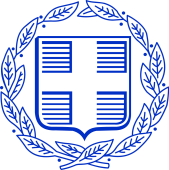               ΕΛΛΗΝΙΚΗ   ΔΗΜΟΚΡΑΤΙΑ               ΥΠΟΥΡΓΕΙΟ  ΠΑΙΔΕΙΑΣ  ΚΑΙ ΘΡΗΣΚΕΥΜΑΤΩΝ
ΠΕΡΙΦ/ΚΗ Δ/ΝΣΗ Π/ΘΜΙΑΣ & Δ/ΘΜΙΑΣ ΕΚΠ/ΣΗΣ ΚΡΗΤΗΣ		       
 Δ/ΝΣΗ    ΔΕΥΤ/ΘΜΙΑΣ   ΕΚΠ/ΣΗΣ    Ν. ΗΡΑΚΛΕΙΟΥ                                     
            13ο  ΓΥΜΝΑΣΙΟ  ΗΡΑΚΛΕΙΟΥ         
							Ηράκλειο, 29/11/2019Aρ.Πρ.:720
Ταχ. Δ/νση      :   Αντ. Βορεάδη 36			ΠΡΟΣ: ΤΑΞΙΔΙΩΤΙΚΑ ΓΡΑΦΕΙΑ         							(Δια της  Δ.Δ.Ε. Ν. Ηρακλείου)Ταχ. Κωδ.       :    714 09Πληροφορίες   :   Άννα Κλεινάκη			Τηλέφωνο       :   2810 - 234 – 488		  	  Fax      .          :   2810 - 326 – 908E-mail             : mail@13gym-irakl.ira.sch.gr      	Θέμα: Αξιολόγηση προσφορών και ανάθεση μετακίνησης μαθητών.Από τη Διεύθυνση του 13ου Γυμνασίου Hρακλείου ανακοινώνεται ότι, μετά από προκήρυξη για την πραγματοποίηση μετακίνησης εκπαιδευτικών και μαθητών του σχολείου στο πλαίσιο  του προγράμματος ΕRASMUS+ ΚΑ2, με τίτλο Water: A Combining Element, στη Φινλανδία, με αναχώρηση 15/2/2020  και  επιστροφή στις  22 ή 23/2/2020, η αρμόδια επιτροπή  που συνεδρίασε την Τετάρτη 27/11/2019 και ώρα 12.30 μ.μ. (Πράξη 12η / 28-11-2019), σύμφωνα με την υπ’ αριθ. Υ.Α. 33120/ΓΔ4/28-02-2017 (ΦΕΚ 681/τ.Β΄/06.03.2017) του ΥΠ.Π.Ε.Θ για τις εκδρομές-μετακινήσεις μαθητών Δημοσίων και Ιδιωτικών σχολείων Δευτεροβάθμιας Εκπαίδευσης, χαρακτήρισε άγονο το διαγωνισμό.   Η Διευθύντρια  		   Άννα Κλεινάκη